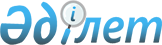 О внесении изменений в решение Алгинского районного маслихата от 8 января 2020 года № 339 "Об утверждении бюджета Маржанбулакского сельского округа на 2020-2022 годы"Решение Алгинского районного маслихата Актюбинской области от 15 мая 2020 года № 383. Зарегистрировано Департаментом юстиции Актюбинской области 19 мая 2020 года № 7105
      В соответствии с пунктом 2 статьи 9-1 и со статьей 109-1 Бюджетного кодекса Республики Казахстан от 4 декабря 2008 года, статьей 6 Закона Республики Казахстан от 23 января 2001 года "О местном государственном управлении и самоуправлении в Республике Казахстан", Алгинский районный маслихат РЕШИЛ:
      1. Внести в решение Алгинского районного маслихата от 8 января 2020 года № 339 "Об утверждении бюджета Маржанбулакского сельского округа на 2020-2022 годы" (зарегистрированное в Реестре государственной регистрации нормативных правовых актов № 6750, опубликованное 27 января 2020 года в эталонном контрольном банке нормативных правовых актов Республики Казахстан в электронном виде) следующие изменения:
      в пункте 1:
      в подпункте 1): 
      доходы – цифры "70 912,4" заменить цифрами "70 012,4";
      в том числе: 
      поступления трансфертов - цифры "65 954" заменить цифрами "65 054";
      в подпункте 2): 
      затраты – цифры "73 056,5" заменить цифрами "72 156,5";
      в пункте 7:
      в абзаце третьем:
      цифры "900" заменить цифрой "0".
      2. Приложение 1 указанного решения изложить в новой редакции согласно приложению к настоящему решению.
      3. Государственному учреждению "Аппарат Алгинского районного маслихата" в установленном законодательством порядке обеспечить:
      1) государственную регистрацию настоящего решения в Департаменте юстиции Актюбинской области;
      2) размещение настоящего решения на интернет – ресурсе Алгинского районного маслихата после его официального опубликования.
      4. Настоящее решение вводится в действие с 1 января 2020 года. Бюджет Маржанбулакского сельского округа на 2020 год
					© 2012. РГП на ПХВ «Институт законодательства и правовой информации Республики Казахстан» Министерства юстиции Республики Казахстан
				
      Председатель сессии Алгинского 
районного маслихата 

Г. Джармухамбетова

      Секретарь Алгинского 
районного маслихата 

Б. Жумабаев
Приложение к решению Алгинского районного маслихата от 15 мая 2020 года 
№ 383Приложение № 1 к решению Алгинского районного маслихата от 8 января 2020 года № 339
Категория
Категория
Категория
Категория
Сумма 
(тысяч тенге)
Класс
Класс
Класс
Сумма 
(тысяч тенге)
Подкласс
Подкласс
Сумма 
(тысяч тенге)
Наименование
Сумма 
(тысяч тенге)
1
2
3
4
5
I. Доходы
70012,4
1
Налоговые поступления
4503
01
Подоходный налог
284
2
Индивидуальный подоходный налог
284
04
Налоги на собственность
4219
1
Налоги на имущество
177
3
Земельный налог
350
4
Налог на транспортные средства
3692
2
Неналоговые поступления
455,4
01
Доходы от государственной собственности
320
5
Доходы от аренды имущества находящегося в государственном собственносте
320
06
Прочие неналоговые поступления
135,4
1
Прочие неналоговые поступления
135,4
4
Поступления трансфертов
65054
02
Трансферты из вышестоящих органов государственного управления
65054
3
Трансферты из районного (города областного значения) бюджета
65054
Функциональная группа
Функциональная группа
Функциональная группа
Функциональная группа
Функциональная группа
сумма 
(тысяч тенге)
Функциональная подгруппа
Функциональная подгруппа
Функциональная подгруппа
Функциональная подгруппа
сумма 
(тысяч тенге)
Администратор бюджетных программ
Администратор бюджетных программ
Администратор бюджетных программ
сумма 
(тысяч тенге)
Программа
Программа
сумма 
(тысяч тенге)
Наименование
сумма 
(тысяч тенге)
1
2
3
4
5
6
II. Затраты
72156,5
01
Государственные услуги общего характера
19384
1
Представительные, исполнительные и другие органы, выполняющие общие функции государственного управления
19384
124
Аппарат акима города районного значения, села, поселка, сельского округа
19384
001
Услуги по обеспечению деятельности акима города районного значения, села, поселка, сельского округа
19384
04
Образование
37993
1
Дошкольное воспитание и обучение
37993
124
Аппарат акима города районного значения, села, поселка, сельского округа
37993
004
Дошкольное воспитание и обучение и организация медицинского обслуживания в организациях дошкольного воспитания и обучения
37993
07
Жилищно-коммунальное хозяйство
12644
3
Благоустройство населенных пунктов
12644
124
Аппарат акима города районного значения, села, поселка, сельского округа
12644
008
Освещение улиц в населенных пунктах
9624,4
009
Обеспечение санитарии населенных пунктов
1149,6
011
Благоустройство и озеленение населенных пунктов
1870
12
Транспорт и коммуникации
2000
1
Автомобильный транспорт
2000
124
Аппарат акима города районного значения, села, поселка, сельского округа
2000
013
Обеспечение функционирования автомобильных дорог в городах районного значения, поселках, селах, сельских округах
2000
15
Трансферты
135,5
1
Трансферты
135,5
124
Аппарат акима города районного значения, села, поселка, сельского округа
135,5
048
Возврат неиспользованных (недоиспользованных) целевых трансфертов
135,5
III.Чистое бюджетное кредитование
0
IV. Сальдо по операциям с финансовыми активами
0
Приобретение финансовых активов
0
Поступления от продажи финансовых активов государства
0
V. Дефицит (профицит) бюджета
-2144,1
VI. Финансирование дефицита (использование профицита) бюджета
2144,1
Поступления займов
0
Внутренние государственные займы
0
Договора займа
0
Погашение займов
0
Погашение займов
0
 8
Используемые остатки бюджетных средств
2144,1
01 
Остатки бюджетных средств
2144,1
1
Свободные остатки бюджетных средств
2144,1
01
Свободные остатки бюджетных средств
2144,1